Minor International Management en Ondernemen IMEO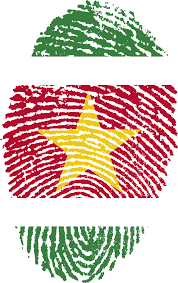 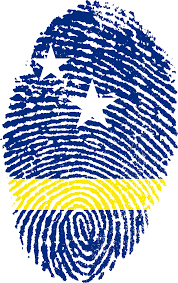 Deze vooraanmelding geeft aan dat je interesse hebt in de minor, mail het ingevulde formulier naar Jan Bollen j.w.bollen@saxion.nl en je komt dan op de voorlopige aanmeldlijst. Soms ontstaat er een overtekening, je hoort op tijd van de organisatie of je wel of niet geplaatst bent. Het kan zijn dat Curaçao vol zit en Suriname nog niet of VV, geef daarom duidelijk aan naar welk land je wil of dat je ook beschikbaar bent voor beide. De officiële aanmelding moet voor Saxion studenten via BISON, minor m.1009 en voor alle andere studenten via de website www.kiesopmaat.nlAVG; door het insturen van dit vooraanmeldingsformulier geef je in het kader van de AVG-wetgeving toestemming dat je gegevens gedeeld worden met andere studenten die óók deze minor willen volgen in dezelfde periode.studentstudentstudentvoor en achternaam..woonadres..postcode en woonplaats..school e mail..privé e mailtelefoon..studentnummer..schoolnaam van je schoolopleidingmomentele studieplaatsminorik wil naar:Curacao alleenja/neeCuracao of Surinameja/neeSuriname alleenja/neeIn de periode21S 22F 22S 23F  (f=februari s= September)